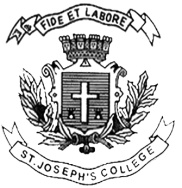 ST. JOSEPH’S COLLEGE (AUTONOMOUS), BANGALORE-27MA JOURNALISM AND MASS COMMUNICATION- IV SEMESTERSEMESTER EXAMINATION: APRIL 2018MC 0316: International CommunicationTime –1 1/2hr					Max Marks- 35This paper contains ONE printed page and TWO partsWrite short notes on any FIVE in 100 words each.		(5X3 = 15)Explain Article 19 of the UDHR.Write a short note on Cultural hegemony in media during the Cold War.Write a short note onNew World Information and Communication Order.Global digital divide Globalisation of telecom industriesThe rise ofAl JazeeraAnswer any TWO questions in 400-500 words each.                 (2X10 = 20)Discuss the main recommendations of the McBride Commission Report and its relevance in the digital age.Explain the phenomenon of complete monopoly of tech giants (FB, Amazon and Google) in the realm of media and communication. Map the counter-flow in global media from the perspective of diaspora and Asian culture.